VIGTIG FELTSIKKERHEDSMEDDELELSEOBS: DX-D 600: Flytning af overliggende rørkran efter bevægelsesknappen slippesKære kunde,Denne vigtige feltsikkerhedsmeddelelse for til formål at oplyse dig om:hvad problemet består i, og under hvilke omstændigheder den kan forekommehvilke handlinger, du bør foretage for at forebygge risiko mod patienter og brugerehandlingerne er udarbejdet af Agfa for at undgå problemet.Henvisning:	PRB2000091Enhed:Denne sikkerhedsmeddelelse gælder din DR-enhed “DX-D 600” (DX-D 600 automatiske system, DX-D 600 kun automatisk vægstand). En produktbeskrivelse findes på vores hjemmeside  DX-D 600 (https://medimg.agfa.com/main/direct-radiography/dx-d-600/)Problem:Enheden er udstyret med sikkerhedsforanstaltninger, så den ikke kan bevæges uden interaktion fra brugerens side.Efter en opgradering af softwaren til den overliggende rørkran var der isolerede tilfælde, hvor den overliggende rørkran ikke stopper, når bevægelsesknappen slippes. I stedet for at stoppe, når bevægelsesknappen slippes, bevæger den overliggende rørkran sig til den ønskede position.Dette problem opstår kun med en bestemt kombination af tilegnede softwareversioner med specifikke revisioner til hardwarekortet.Handlinger: 	Følgende handlinger blev fortaget af Afga: Agfa eller dets repræsentant vil snart aflægge besøge og installere den nyeste revision af hardwarekortet, som forhindrer bevægelse uden interaktion fra brugerens side.Anbefalede handlinger fra din side:Hvis du bemærker den overliggende rørkran bevæger sig uden interaktion fra brugerens side, skal du straks kontakte din kontaktperson hos Agfa.Vi beder dig venligt videregive denne information lokalt på stedet til alle de, som det måtte være relevant for.Det er vigtigt at foretage de handlinger, som er beskrevet i denne Vigtige Feltsikkerhedsmeddelelse, samt at bekræfte modtagelsen af samme.Skulle du have spørgsmål angående denne sag, bedes du venligt kontakte din lokale Agfa-afdeling:Navn på kontaktperson - titelTelefonnummer - e-mail address@agfa.comMed venlig hilsenPaul Merckx, global chef for QARA
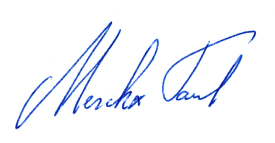 Agfa NV
Septestraat 27, 2640 Mortsel
BelgienVIGTIG FELTSIKKERHEDSMEDDELELSEFEEDBACK-FORMULARVi beder dig venligst returnere den vedhæftede information ved første given lejlighed enten elektronisk eller med fax. Dit svar giver Agfa og dermed kontrolorganer mulighed for at overvåge forløbet af afhjælpende foranstaltninger beskrevet i denne Vigtige Feltsikkerhedsmeddelelse. På forhånd tak	Jeg bekræfter hermed, at jeg har modtaget og forstået vedhæftede meddelelse.	Denne meddelelse vedrører ikke dette sted. 	Enheden er overført til andet sted. Angiv navn og adresse på andet sted: ___________________________________________________________Kunde	Ret venligt vores kontaktoplysninger, som følger:Kunde-/Stednavn:Adresse: «IA_Customer_Name»«IA_Facility_Site»«IA_Street_Address»«IA_City», «IA_State»  «IA_Zip_Code»Hvis ovenstående information ikke gør sig gældende på stedet, eller hvis enheden er blevet overført, bedes du venligt angive dette i feedback-formularen samt videregive denne Vigtig Feltsikkerhedsmeddelelse til det sted, hvor enheden er overført til.Vi takker dig på forhånd for din opmærksomhed på dette problem og din fortsatte hjælp.  Kunde/sted:<IA_Facility_Site>Adresse:<IA_Street><IA_City>, <IA_Zip_Code>, <IA_State>, <IA_Country>MeddelelseshenvisningPRB2000091Produkthenvisning:DX-D 600Navn:Stillingsbetegnelse:Underskrift:Dato:Telefonnummer: